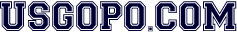 United States Government & PoliticsWeekly Current Events: 	Posted: 3. 15.21Manning, “Biden Title IX Bid . . . Will Meet its Match . . .” New York Post, 3.13.21What is Title IX?What is the more recent “Title IX Rule” in regards to accusations of sexual assault?What policy did past an Obama education official put into place in 2011 relevant to Title IX?How might the implementation of this policy violate separation of powers?How has the Department of Education used its delegated discretionary authority here? How could one of the other two branches act to hold the Bureaucracy accountable, or to encourage a change in policy? Blum, “Supreme Court . . . voting rights . . . filibuster,” Salon, 3. 15.21.What is “H.R. 1”?What does the Arizona law (statue) in question before the Court actually do/provide for?Why do these laws disproportionately burden minority citizens?How does the author characterize the Court’s reputation in ruling on voting rights legislation?How did the Shelby decision alter the Voting Rights Act?Statistically, what kind of effort are state legislatures giving to alter voting legislation?What admission did attorney Michael Carvin make at Supreme Court oral arguments? What fact or trait does the author offer about the filibuster?Newport, “Americans Support Massive Stimulus,” Gallup, 2.12.21What prior legislative efforts has Congress given to stimulating the economy? How has the public generally regarded those efforts? How does the public view this stimulus package?Are Americans concerned with this legislation’s impact on the deficit? To what degree?Has that always been the case? Explain.Are Americans giving credit to Congress for the stimulus efforts? How can you tell?Why do you think the public view this issue as it does?